Занятие 16. Звук Д. Музыкальные инструменты. Звук Д. Вам понадобится две дудочки (у каждого своя – у ребенка, родителя). Рассмотрите дудочку, подуйте в неё. Скажите: «Ду-ду-ду дудит трубочка». Старайтесь вызвать у ребенка звукоподражание Ду-ду-ду.Образ буквы Д Образ буквы Д. Букву Д нам надо знать, чтобы деда к нам позвать.Сделать букву из синего картона. Обвести указательным пальцем по контуру. Назвать.  Выложить букву из счетных палочек, карандашей, спичек.Найти букву среди других. «Найди букву» (игра с гречкой). Упражнение по методике Е. Железновой «Динь, ду-ду, бам».Предметная игра.Вызывание активной речи. На столе лежат: игрушки, картинки – дом, дед, дудочка. Рассмотреть подробно картинки (Дом: пол, потолок, стены, крыша. Дед: части тела, седые белые волосы, борода).Взрослый последовательно показывает их, даёт их название. Работа с картинками (альбом звукоподражаний Г.В. Дедюхина).Соотнесение игрушек, картинок с картинкой из альбома. Если ребёнок не справляется с заданием, то работа ведётся с игрушками,• Покажи (Где?) дудочка (дом, дед).• Спрячь дом (деда, дудочку). Закрываем ладошкой.  Кого спрятали?•  На чём поиграем "Ду-ду!" – На дудочке•  Что имеет окна, крышу, двери (предварительно ребёнок рассматривает домик, выделяя его части)?       Дом•  У кого борода?  У деда•  Положи рядом с дудочкой на рисунке из альбома 1 (2 - 4) мозаики.Взрослый предлагает произносить звукоподражание столько раз, сколько мозаик лежит рядом с картинкой.•  Проводи дедушку к домику (дедушку к дудочке).Ребёнок проводит рукой или пальцами в заданном направлении от картинки к картинке.•  Построй дорожку от дедушки к домику (от дедушки к дудочке).Речь, ритм, движение (маршировка под барабан).«Левой, правой, левой, правой, на парад идёт отряд.На парад идёт отряд, барабанщик очень рад.Барабанит, барабанит полтора часа подряд, Левой, правой, левой, правой, барабан уже дырявый» Дыхательная гимнастика: Поиграем на дудочке (у ребёнка, мамы индивидуальные дудочки.Упражнения на развитие слухового, зрительного восприятия. Музыкальные инструменты. Дудочка, металлофон. Игра на инструментах с речевым сопровождением. Дудочка (ду-ду-ду), металлофон (динь, динь, динь).  Задания:	- покажи, откуда был звук	- повтори как я (ритмы, тихо-громко)	- Что звучало?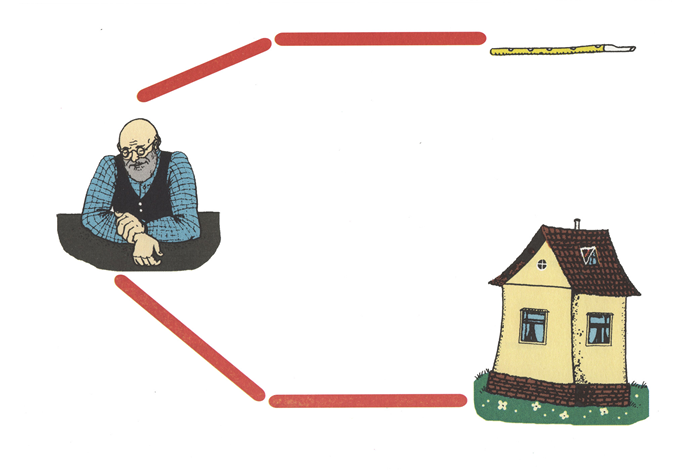 